PD Dr. med.  & Dr. med. Karin Langer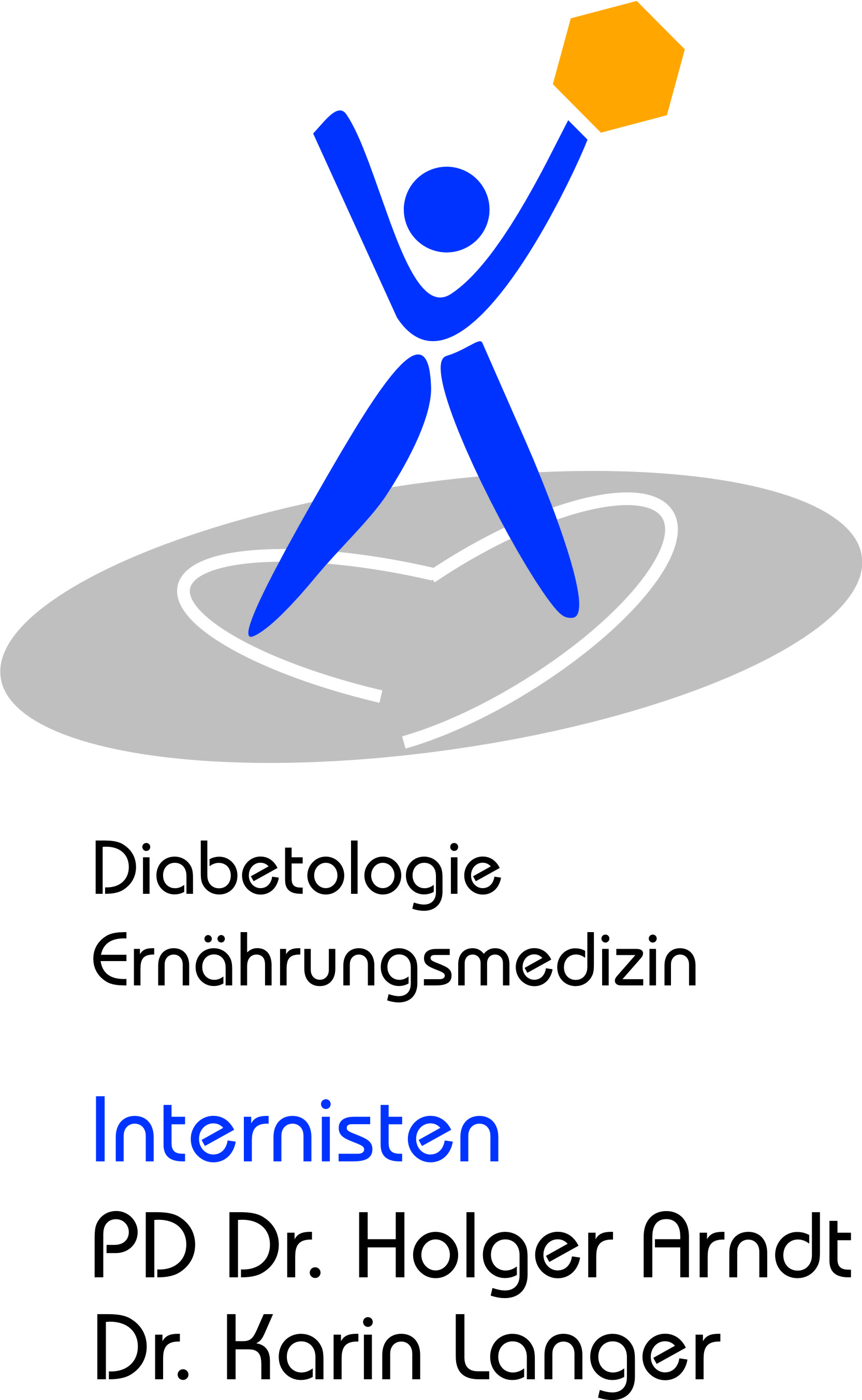 Innere Medizin  –  Diabetologie   –  ErnährungsmedizinRheinstr.7-9 (Merckhaus), 64283 Darmstadt, Tel. 06151-780 75 50, Fax 06151-780 75 75Zur Optimierung unserer Praxisabläufe bitten wir Sie,  folgende Punkte auszufüllen:Name:    ………………………………………………………………………………………………………………………………….   geb. am  …………………………………………….Hat sich Ihre Adresse geändert?  Falls ja, bitte neue Anschrift notieren.Straße/Hausnummer:…………………………………………………………………………………………… PLZ/Wohnort:…………………………………………………………………………………………………………Meine aktuellen Telefonnummern lauten:Privat: ……………………………………..		Dienstl. ………………………………………………Handy: ……………………………………	  	Email: …………………………………………………Mein aktuelles					Körpergewicht: …………………… kg,    Körpergröße: ………..………..cmFolgende Rezepte / Überweisungen benötige ich:………………………………………………………………………………………………………………………………………………………………………………………………………………………………………………………………………….…………………………………………………………………………………………………………………………………….…………………………………………………………………………………………………………………………………….